Потаповский отдел МБУК ВР «МЦБ» им. М.В. НаумоваПРАВОВОЙ УРОК – ИГРА«УДИВИТЕЛЬНОЕ ПУТЕШЕСТВИЕВ ПРАВОГРАД»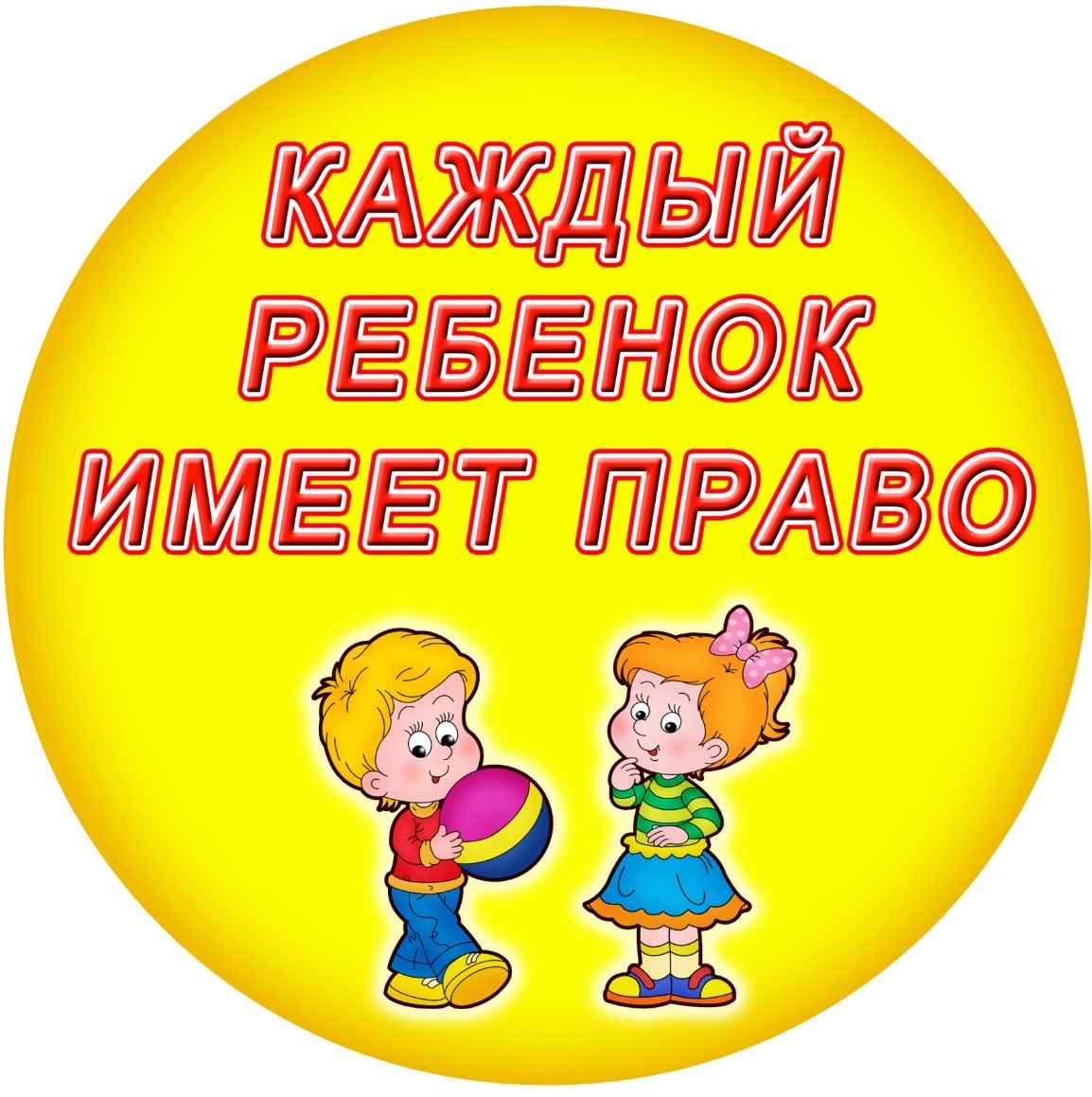 Подготовила ведущий библиотекарь С.Д. ДонсковаЯнварь 2024Правовой урок -игра«Удивительное путешествие в Правоград»Цель: 1. Формирование правовой культуры юных читателей. Ознакомление с Конвенцией о правах ребенка. 2. Отработка умения вести дискуссию, высказывать свое мнение, отстаивать свою точку зрения. Задачи: - познакомить ребят с основными правами и свободами, изложенными в Конвенции о правах ребенка; - на примере сказочных героев показать, как нарушаются права человека; - помочь детям осознать, что нет прав без обязанностей, нет обязанностей без прав.Ведущий: - Добрый день. Мы рады приветствовать вас в нашей библиотеке и сегодня разговор пойдет о правах ребенка, т.е. о ваших правах. А проведем его в форме урока – игры под названием «Удивительное путешествие в Правоград».   И начинаем мы свое путешествие по Правограду со знакомства с Международным правовым документом Это Конвенция ООН о правах ребенка. Документ принят в 1989 году и состоит из 54 статей, детализирующих индивидуальные права каждого человека до достижения им 18 лет.  Этот документ должны знать всё дети мира: Конвенция потому и существует, что все взрослые люди прекрасно понимают - из бесправного, запуганного ребенка может вырасти только бесправный, запуганный взрослый. Знает ли свои права ребенок? Об этом и подумало Мировое сообщество, принимая Конвенцию о правах ребенка. Она начинает действовать, когда человек делает первый вздох - вступает в жизнь.      Вспомним историю, как раньше обстояли дела с правами ребенка? В древней Спарте ребенка, родившегося слабым, сбрасывали со скалы. Во Франции в старину детей, которые были в тягость, родители продавали нищим. В Санкт-Петербурге в прошлом веке появилось много приютов для младенцев, которых бедные родители подбрасывали «добрым людям».    В Конвенции о правах ребенка записано «…Ввиду его физической и умственной незрелости нуждается в специальной охране и заботе». Эта охрана и забота возлагается на родителей ребенка. Семья – маленькое государство, где действуют свои порядки и обычаи.     К сожалению, нередко случается так, что ребенок остается без родителей по той или иной причине, следовательно, нарушается одно из правил Конвенции – право на семью.    Благополучие детей и их права всегда вызывали интерес и пристальное внимание международного сообщества. Для этого была создана Конвенции о правах ребенка.  Она детализирует индивидуальные права каждого ребенка на полное развитие своих возможностей в условиях, свободных от голода и нужды, жестокости, эксплуатации и других злоупотреблений. Дано определение понятия "ребенок" и установлен приоритет его интересов перед интересами общества.Провозглашены такие важнейшие права ребенка, как:право на жизнь и здоровое развитие;право на имя;право на гражданство;право знать своих родителей;право на заботу родителей и совместное с ними проживание;права и обязанности родителей по отношению к детям.Установлены права детей на выражение своих взглядов или убеждений, на свободу ассоциаций и мирных собраний, доступ ребенка к распространению информации.Закреплена ответственность государства в деле защиты прав детей от эксплуатации, от незаконного употребления наркотиков, похищения и торговли детьми.Согласно статье 8 Конвенции о правах ребенка ребенок имеет право на сохранение своей индивидуальности, включая гражданство, имя и семейные связи.В соответствии со статьей 14 Конвенции о правах ребенка ребенок имеет право на свободу мысли, совести и религии. Это право включает в себя свободу выражать свое мнение в устной, письменной или печатной форме, в форме произведений искусства или с помощью других средств по выбору ребенка (статья 13 Конвенции).На основании статьи 19 Конвенции о правах ребенка ребенок имеет право на защиту от всех форм физического или психологического насилия, эксплуатации, оскорбления, небрежного или грубого обращения - как со стороны родителей, так и опекунов или вообще любого лица, заботящегося о ребенке.Статьей 20 Конвенции установлено, что ребенок, лишенный своего семейного окружения, имеет право на особую защиту и помощь, предоставляемые государством.В соответствии со статьей 27 Конвенции о правах ребенка ребенок имеет право на уровень жизни, необходимый для его физического, умственного, духовного, нравственного и социального развития. Неполноценный в умственном или физическом отношении ребенок должен вести полноценную и достойную жизнь в условиях, которые обеспечивают его достоинство, способствуют его уверенности в себе и облегчают его активное участие в жизни общества (ст. 23 Конвенции).Ребенок имеет право на здравоохранение (статья 24 Конвенции) и социальное обеспечение, включая социальное страхование статья 26 Конвенции).Согласно статье 29 Конвенции о правах ребенка ребенок имеет право на образование, которое должно быть направлено на развитие личности, талантов и умственных и физических способностей ребенка в их самом полном объеме.По статье 30 Конвенции о правах ребенка ребенок имеет право пользоваться родным языком, исповедовать религию своих родителей, даже если он принадлежит к этнической, религиозной или языковой группе, которая в данном государстве составляет меньшинство.Статьей 31 Конвенции о правах ребенка провозглашается его право на отдых и досуг, право участвовать в играх и развлекательных мероприятиях, соответствующих его возрасту, свободно участвовать в культурной жизни и заниматься искусством.На основании статьи 32 Конвенции о правах ребенка ребенок имеет право на защиту от экономической эксплуатации и от выполнения любой работы, которая может представлять опасность для его здоровья либо наносить ущерб физическому, умственному, духовному, моральному и социальному развитию.Ребенок имеет право на защиту от всех форм сексуальной эксплуатации и сексуального совращения (статья 34 Конвенции).Государства - участники Конвенции о правах ребенка обеспечивают, чтобы:ни один ребенок не был подвергнут пыткам или другим жестоким, бесчеловечным или унижающим достоинство видам обращения или наказания;ни один ребенок не был лишен свободы незаконным или произвольным образом;каждый лишенный свободы ребенок имел право на незамедлительный доступ к правовой и другой соответствующей помощи.Ведущий: - А теперь мы проверим, как вы усвоили материал и для начала проведем разминку.РАЗМИНКА.1. В каком году была принята Конвенция о правах ребенка?  (1989 г.)2. Какой День является Днем Конституции? (12 декабря.)3. Когда гражданин РФ может самостоятельно осуществлять в полном объеме свои права и обязанности?  (С 18 лет.)4. Опекун всемирно известного Гарри Поттера перехватывает и читает письма, адресованные мальчику. Нарушает ли он права ребёнка? Какие? (Статью 16. Она гласит: «Ни один ребенок не может быть объектом произвольного или незаконного вмешательства в осуществление его права на личную жизнь, семейную жизнь, неприкосновенность жилища или тайну корреспонденции, или незаконного посягательства на его честь и репутацию».)5. Баба Яга уносит братца Иванушку от сестрицы Алёнушки за тридевять земель в тридесятое царство. Нарушает ли она права ребёнка? Какие? (Статья 19 Конвенции о правах ребенка ребенок имеет право на защиту от всех форм физического или психологического насилия, эксплуатации, оскорбления, небрежного или грубого обращения - как со стороны родителей, так и опекунов или вообще любого лица, заботящегося о ребенке). 6.  Какой литературный герой постоянно пользовался правом на свободу мысли, слова, а также на беспрепятственное выражение своих мнений и убеждений? (Барон Мюнхгаузен, Капитан Врунгель, «Кот в сапогах».)КОНКУРС № 1 Викторина «Права литературных героев». 1. В какой известной сказке эксплуатируют героиню?ОТВЕТ - «Золушка», «Крошечка – Хаврошечка», «Морозко».)2. Является ли Маугли, живущий в лесу вместе с дикими зверями, ребенком, имеющим равные с прочими права?ОТВЕТ - Согласно Конвенции, ребенком является каждое человеческое существо до достижения 18-летного возраста.  Ст. 1.3. В каких сказках нарушено право на личную неприкосновенность, жизнь и свободу? ОТВЕТ - «Красная шапочка», «Волк и семеро козлят», «Гуси- лебеди» 4. Какой литературный герой мог бы пожаловаться, что нарушено его право на неприкосновенность жилища?ОТВЕТ - «Заюшкина избушка», «Три поросенка».5. В какой сказке нарушается право человека владеть своим имуществом? ОТВЕТ - «Золотой ключик, или Приключения Буратино».6. В какой сказке главный герой отказался воспользоваться своим правом на получение образования? ОТВЕТ – «Золотой ключик, или Приключения Буратино».КОНКУРС 2. Ситуация в Правограде.Ситуация 1.В лютый мороз ребенка не пустили в школу из– за того, что он был один не в форме, предусмотренной в школе. Поэтому он пошел гулять по городу, так как у него дома никого не было. Вечером он все рассказал маме, и она пошла к директору, на что директор ответил, что их школа предусматривает специальную форму, а если не нравится, - переходите в другую школу.Вопрос: Нарушаются ли права ребенка? Какие?Ситуация 2.Учительница заявила своим ученикам, что ей надоели письменные работы, ответы на которые, как она считает, они списывают. И поэтому сказала, что она будет вызывать учеников на перемене и опрашивать их. Когда один из учеников сказал, что так нельзя, так как перемена – это личное время учеников, учительница ответила: «А зачем она вам в школе? Вы здесь для того, чтобы учиться».Вопрос: Нарушаются ли права ребенка? Кто прав?Ситуация 3.Родители Васи часто выпивали, а когда у них заканчивались деньги, они заставляли его идти на улицу просить милостыню. Если мальчик возвращался домой без денег, родители били его и говорили, что он обуза для них. Соседке, которая видела это, стало жалко Васю, и она рассказала участковому милиционеру. На все вопросы родители отвечали, что так они воспитывают у Васи чувство долга и готовят его к взрослой трудной жизни, и вообще, это их ребенок, и они воспитывают его как хотят.Вопрос. Нарушаются ли здесь права ребенка? Оцените действия родителей.ТВОРЧЕСКИЙ КОНКУРС № 3 «Нарисуй статью» Задание: выбрать и нарисовать одну из статей Конвенции о правах ребёнка.Ведущий:- Утверждая, что каждый человек обладает правами, мы говорим также, что каждый человек обязан соблюдать права других людей.     Каждому праву соответствует обязанность. Обратим внимание на слова Карла Маркса – «Нет прав без обязанностей, нет обязанностей без прав». Наше резюме: каждый ребенок имеет не только права, но и обязанности перед обществом.Каким правом вы пользуетесь сейчас, сидя за партами в школе? Именно это право – право на образование позволило вам познакомиться с правами ребенка. Три товарища (курдская сказка) Трёх товарищей застала ночь, и решили они завернуть в ближайшую деревню. Постучали в первый попавшийся дом. Радушно встретил их хозяин, да никак не поймёт, кто же из них за старшего. Спросил одного: - Скажи на милость, кем вы приходитесь друг другу, и кто из вас старший? - Эти двое ослы, - ответил гость, - им со мной рядом сидеть не положено. Через некоторое время хозяин спросил второго гостя: - Будь добр, скажи, кто из вас старший, чтобы я мог по достоинству одарить его. - След моей ноги дороже их голов, - ответил гость. - Они - собаки. Наконец хозяин вызвал третьего: - Дорогой, не скажешь ли, кто у вас за старшего, я желал бы побеседовать. - Оба они умнее меня и оба для меня старшие. Ты можешь побеседовать с любым из них. Хозяину понравился этот ответ: - Дорогой мой гость, прости, что я тебя задержал, а теперь прошу за стол. И велел хозяин своим слугам: - Накройте три стола. На один стол положите сена, на другой - костей, а на третий - всё, что полагается для дорогого гостя. Удивились гости. А хозяин говорит: - Ешьте, дорогие гости, не стесняйтесь. Кем вы сами представились, то вам и подано... Вывод прост: относись к человеку так, как ты хочешь, чтобы относились к тебе. И ещё: главное право каждого человека при всех обстоятельствах оставаться человеком.Ведущий:- Всем спасибо за урок. До новых встреч.